
“Interventi di riparazione e ricostruzione degli immobili danneggiati o distrutti” art. 22 del D.L. 109/2018 - ordinanza n. 7 del 27 settembre 2019R.C.R.………………(N.B Inserire tutte le figure professionali coinvolte nell’istanza)L’edificio in oggetto risulta:Vincolato ai sensi della Parte II del D.lgs. 42/2004 (Bene Culturale)Vincolato ai sensi dell’art. 163 del D.lgs. 42/2004 (Notevole interesse pubblico)Vincolato ai sensi dell’art. 142 del D.lgs. 42/2004 (In area di interesse paesaggistico)Vincolato ai sensi della specificata normativa Regionale di Settore: (se presente indicare i riferimenti)(Inserire anche le parti comuni, es. Beni Comuni Non Censibili; Nota 2: Nel caso di U.I con più intestatari ripetere il N° U.I ed inserire la quota parte in %)N.B. – In caso di edifici in AGGREGATO inserire una tabella per ogni edificio dell’aggregatoN.B. – In caso di edifici in AGGREGATO inserire una tabella per ogni edificio dell’aggregatoTipologia di intervento:Miglioramento/adeguamento sismicoDemolizione e RicostruzioneLivello operativo proposto: Si allega perizia asseverata, a firma del progettista incaricato, di determinazione del livello operativo e degli incrementi al costo parametrico.  L0   L1   L2  L3   L4(In caso di aggregato indicare il numero di edifici che compongono l’aggregato e definire il livello operativo per ciascun edificio):N. di edifici che compongono l’aggregato: _____ Edificio 1 - 	 L0   L1   L2  L3   L4Edificio 2 - 	 L0   L1   L2  L3   L4Edificio X - 	 L0   L1   L2  L3   L4Costo parametrico dell’intervento  - Allegato 1 Tabella 6 ordinanza 7/2019 Tabella αCALCOLO DEGLI INCREMENTI Allegato 1 Tabella 6 ordinanza 7/2019 Maggiorazione massimo del 35% per tener conto che trattasi di interventi da eseguirsi in un contesto isolano (possibilità peraltro già prevista dal Prezziario regionale dei lavori pubblici di riferimento), adeguatamente motivato ed illustrato dal progettista, con particolare riferimento al tipo di intervento proposto: %_______(N.B In caso di incrementi percentuali differenti per ciascuna voce dell’elenco prezzi inserire la media degli stessi.) Allegato 1 Tabella 7 ordinanza 7/2019 Tipologia incremento: a) del 40% per edifici dichiarati di interesse culturale ai sensi degli artt. 10, 12 e 13 del d.lgs n. 42/2004 e s.m.i., del 20% per edifici vincolati ai sensi dell'art. 45 del d.lgs n. 42/2004 e del 10% per edifici sottoposti al vincolo paesaggistico di cui all'art. 136 e 142 del d.lgs n. 42/2004. I suddetti incrementi si applicano agli interventi su edifici classificati con livello operativo LI, L2 e L3, e solo a quelli di adeguamento sismico su edifici classificati con livello operativo L4, ad esclusione di quelli che sono tenuti ad eseguire gli interventi ai sensi delle direttive per la valutazione e riduzione del rischio sismico del patrimonio culturale, approvate con DPCM del 9 febbraio 2011; b) del 10% per gli interventi di efficientamento energetico eseguiti su edifici classificati con livello operativo LI, L2 ed L3 che conseguano, mediante interventi integrati a quelli di riparazione e miglioramento sismico, la riduzione delle dispersioni energetiche e/o utilizzino fonti energetiche rinnovabili con una riduzione dei consumi da fonti tradizionali di almeno il 30% annuo rispetto ai consumi medi dell'anno precedente;c) del 10% per gli interventi di efficientamento energetico eseguiti su edifici classificati con livello operativo L4 che conseguano, nel caso di ricostruzione totale, la classe energetica A.d) del10% per ubicazione disagiata del cantiere in quanto ricompreso all'interno di un piano attuativo di cui all'articolo 5, comma 1, lettera e) del decreto legge n. 189 oppure causata dalla distanza da altri edifici non appartenenti allo stesso cantiere inferiore a m. 1,50 su almeno due lati o causata dalla possibilità di accesso al cantiere da spazio pubblico con percorso di larghezza tra ostacoli inamovibili inferiore a m. 2,00; e) del 10% per demolizione, asportazione e conferimento ad idonei impianti di selezione, recupero o smaltimento dei materiali provenienti dal crollo o demolizione di almeno il 40% del volume totale dell'edificio, oppure del 5% nel caso che la demolizione ed il successivo trattamento abbia interessato almeno il 20% e fino al 40% del volume totale dell'edificio;f) del 20% per gli interventi di ricostruzione di edifici singoli, unifamiliari, classificati con livello operativo L4;g) del 3% per gli interventi di miglioramento sismico per rendere accessibili e visitabili, con idonei accorgimenti tecnici, le abitazioni di residenti con gravi disabilità motorie ed invalidità permanenti, situati in edifici costruiti prima dell'entrata in vigore della legge 13/1989 recante disposizioni per l'eliminazione delle barriere architettoniche;h) del 2% nel caso di interventi di rinforzo delle murature portanti di spessore maggiore di 50 cm, per almeno il 50% della loro superficie calcolata come sviluppo prospettico complessivo ai diversi piani; i) del 3% per gli edifici di proprietà mista, pubblica e privata, la cui Classe d'uso ai fini della determinazione dell'azione sismica, conseguente alla destinazione d'uso della porzione pubblica dell'edificio, sia superiore alla Classe II;j) del 3% per il trattamento faccia vista di paramenti murari in pietra o laterizio, da eseguirsi mediante stuccature con malta di calce per almeno il 70% delle murature esterne dell'edificio oppure per la finitura eseguita con intonaci a base di calce per almeno il 70% delle murature esterne dell'edificio;k) del 2% per la realizzazione di solai in legno su almeno il 70% della superficie complessiva degli stessi solai;l) del 2% per la realizzazione di almeno il 90% degli infissi esterni in legno;N.B. : Gli incrementi di cui alle lettere k) ed l) non sono cumulabili con gli incrementi della lettera a). Il costo parametrico per gli edifici a tipologia abitativa, ma utilizzati prevalentemente in agricoltura per il ricovero mezzi o come magazzino-deposito di materiali, che non necessitano di particolari finiture ed impianti, è ridotto del 30%.Incrementi per amplificazione sismica 0,22g < ag * S ≤ 0,26g   incremento del 5% per gli interventi miglioramento sismico e del 2% per i casi di adeguamento o ricostruzione totale;0,26g < ag * S ≤ 0,31g  incremento del 10%per gli interventi miglioramento sismico e del 4% per i casi di adeguamento o ricostruzione totale;0,31g < ag * S  incremento del 15% per gli interventi miglioramento sismico e del 6% per i casi di adeguamento o ricostruzione totale;Incrementi per aggregati edilizi art.14 ord.7/2019Incrementi art.14 comma 1Incrementi art.14 comma 2Presenza di condizioni di cui all’art. 14 comma 3 All'intervento unitario, nei limiti di cui al comma 2, può procedersi anche qualora alcuni edifici dell'aggregato edilizio, di superficie complessiva non superiore al 50% di quella complessiva dell'aggregato stesso, siano stati danneggiati in modo lieve e siano caratterizzati da un livello operativo L0. In tale ipotesi, il contributo è determinato applicando a tutti gli edifici con livello operativo L0 i parametri economici stabiliti per il livello LI maggiorati delle stesse percentuali di cui al comma 1.Presenza di condizioni di cui all’art.14 comma 4 Qualora l'aggregato contenga edifici che non hanno richiesto o richiedono un provvedimento comunale di inagibilità e di superficie complessiva non superiore al 20% di quella dell'aggregato stesso, l'ammissibilità a finanziamento è preventivamente autorizzata dal Comune a condizione che venga dimostrato che il coinvolgimento dei predetti edifici agibili sia necessario per il raggiungimento della capacità di resistenza di cui al comma 2 per l'intero aggregato. Il contributo per tali edifici è determinato applicando i parametri economici stabiliti per il livello LI maggiorati delle stesse percentuali di cui al comma 1.Tabella βCosto parametrico maggiorato (costo parametrico + incremento) Tabella α + Tabella β(Ripetere il calcolo per ciascuna unità immobiliare. Vedi articolo 6 comma 1 “costo convenzionale” ordinanza n.7/2019 e articolo 1 comma 2 ordinanza n.4/2019)N.B. – In caso di edifici in AGGREGATO inserire il calcolo del costo convenzionale per ogni edificio dell’aggregatoIl quadro economico da computo metrico delle opere previste in progetto è così composto:Si allega:Dichiarazione dei proprietari o soggetti beneficiari, per ogni unità immobiliare interessata dalla domanda di contributo, resa nella forma sostitutiva dell'atto notorio prevista dall'art. 47 del decreto del Presidente della Repubblica 28 dicembre 2000, n. 445, che la stessa è legittima dal punto di vista urbanistico-edilizio oppure che la stessa è interessata da abusi edilizi oggetti di domanda di condono (nel tal caso indicarne gli estremi) e che, in ogni caso, l’immobile danneggiato non è oggetto di vigente ordine di demolizione o ripristino impartito dal giudice penale.  Relazione asseverata dal tecnico incaricato della progettazione, completa di adeguata documentazione che attesti il nesso di causalità tra i danni rilevati e gli eventi sismici, con espresso riferimento alla scheda AeDES, se disponibile, o all’ordinanza di sgombero; la relazione dovrà altresì contenere la dichiarazione di conformità tra gli elaborati finalizzati all’ottenimento del contributo e quelli necessari a ottenere l’autorizzazione sismica e le altre necessarie per il titolo edilizio abilitativo;Dichiarazioni autocertificative con la quale i professionisti incaricati della progettazione, della direzione dei lavori e della sicurezza (nonché dell’eventuale collaudo), attestino di essere in possesso dei requisiti di cui all'art. 30, comma 1 e 2, del D. L. n. 109/2018, e di non avere rapporti con l'impresa appaltatrice che non siano episodici;Relazione asseverata dal tecnico incaricato della progettazione di definizione del livello operativo e delle maggiorazioni concorrenti all’aumento del costo parametrico compreso le motivazioni che inducono ad applicare la maggiorazione fino a un massimo del 35% previsto per le isole comprensiva degli elaborati grafici e fotografici necessari alla dimostrazione del Livello operativo;Copia della richiesta del titolo abilitativo necessario alla tipologia di intervento progettato;Progetto degli interventi che si intendono eseguire con: descrizione puntuale dei danni rilevati e delle eventuali opere di pronto intervento e messa in sicurezza, anche già eseguite ed opportunamente documentate; rappresentazione degli interventi edilizi da eseguire mediante elaborati grafici, ivi compresa ogni documentazione attestante lo stato dei luoghi preesistente e la conformità agli strumenti urbanistici e alla normativa vigente; indicazione degli interventi strutturali da eseguire mediante gli elaborati grafici, relazioni e ogni altra documentazione richiesta dalle Norme Tecniche sulle Costruzioni approvate col D.M. 17 gennaio 2018, e necessaria ai fini del deposito o dell’eventuale autorizzazione sismica ai sensi della vigente legislazione; indicazione degli eventuali interventi di adeguamento igienico-sanitario necessari per superare le gravi carenze presenti nell’edificio e rappresentate in dettaglio nella relazione asseverata; indicazione di eventuali opere di efficientamento energetico dell’intero edificio intese a conseguire obiettivi di riduzione delle dispersioni termiche ovvero, mediante impiego di fonti energetiche rinnovabili, di riduzione dei consumi da fonti tradizionali in conformità alla vigente legislazione; computo metrico estimativo dei lavori suddiviso per categorie redatto sulla base dei prezzi del contratto di appalto, desunti dal Prezziario unico della Regione Campania corrente alla data della progettazione, con particolare riguardo alle isole, con il ribasso conseguito dall’impresa appaltatrice e l’indicazione separata dei costi per la sicurezza non soggetti a ribasso; per i soli progetti riconducibili alla tipologia della ristrutturazione edilizia di interi edifici di cui all'art. 77 del decreto del Presidente della Repubblica 6 giugno 2001, n. 380, documentazione attestante il rispetto delle prescrizioni tecniche in materia di barriere architettoniche di cui all'art. 1, comma 2, della legge 9 gennaio 1989, n. 13; documentazione attestante il rispetto degli obblighi in materia di sicurezza e prevenzione di cui al decreto legislativo 9 aprile 2008, n. 81; esauriente documentazione fotografica dei danni subiti dall’edificio completa di indicazione dei punti di presa.Documentazione relativa all’individuazione dell’impresa esecutrice, ivi compreso apposito verbale dal quale risultino i criteri di carattere economico e tecnico adottati e le modalità seguite per la scelta dell’impresa ai sensi dell’articolo 21, comma 13, del decreto legge 109/2018; (non più necessaria se si è proceduto in accordo con l’art. 9 – sexiedecies del D.L. n. 123 del 24 ottobre 2019, convertito con modificazioni dalla L. n. 156 del 12 dicembre 2019, che ha modificato il predetto comma 13); Dichiarazione autocertificativa con la quale l’impresa incaricata di eseguire i lavori attesti di essere iscritta nell’Anagrafe di cui all’articolo 29, comma 1, del D.L. n. 109/2018 convertito con modificazioni dalla L.130/2018;Eventuale polizza assicurativa stipulata prima della data del sisma per il risarcimento dei danni conseguenti all’evento sismico, dalla quale risulti l’importo assicurativo riconosciuto.Sottoscrizione di tutti i soggetti interessati del procedimento dell’informativa resa ai sensi degli articoli 13 e 14 del GDPR Regolamento (UE) n. 2016/679 del Parlamento Europeo e del Consiglio del 27 aprile 2016Il/ La sottoscritto/a _________________________ in qualità di richiedente del contributo per gli interventi di miglioramento/adeguamento sismico o ricostruzione di immobili con struttura ordinaria, a uso abitativo ed a uso produttivo, gravemente danneggiati o distrutti dal sisma del 21 agosto 2017 ex ordinanza n.7 del 27 settembre 2019, per l’immobile individuato nella presente R.C.R, in applicazione degli art. 46 e 47 del D.P.R. 28/12/2000 n° 445; consapevole della responsabilità penale, in caso di falsità in atti e di dichiarazione mendace, ai sensi dell’art. 76 del codice D.P.R 28/12/2000 n° 445DICHIARADi presentare unitamente alla presente, la richiesta del titolo abilitativo necessario alla tipologia di intervento progettatoChe la presente R.C.R, completa degli allegati previsti dall’ordinanza 7/2019 costituisce richiesta di contributo per l’importo di € ______________ oltre IVA ed oneri previdenziali che comprensivo di iva risulta essere pari a €______________ Che il conto corrente dedicato intestato esclusivamente al beneficiario del contributo è _________________________________________________________________________________Si solleva l’amministrazione da ogni responsabilità riguardante i diritti di terzi, relativamente all’esecuzione delle opere di cui alla presenteAi sensi dell’art. 38 comma 3 del D.P.R 28/12/2000 n° 445, alla presente si allega copia di un documento di identità in corso di validità dei sottoscrittoriLuogo e Data                                                                                                                  Il/La Dichiarante_______________________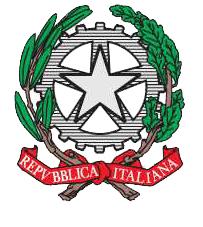 Presidenza del Consiglio dei MinistriIl Commissario Straordinario per la Ricostruzione nei territori dell’Isola di Ischia interessati dal sisma del 21 agosto 2017Richiesta Contributo Ricostruzione per interventi di miglioramento/adeguamento sismico o ricostruzione di immobili con struttura ordinaria, a uso abitativo ed a uso produttivo, gravemente danneggiati o distrutti dal sisma del 21 agosto 2017(Dichiarazione sostitutiva di certificazione e di atto di notorietà resa ai sensi degli artt.46 e 47 del D.P.R. 28 dicembre 2000 n. 445)Al comune di xxxxxxxxxxxxxxxxxxx@pec.xxxxxxx.itE p.c.Al Commissario Straordinariocommricostruzioneischia@pec.itDATI GENERALIRichiedente:  Indirizzo immobile oggetto di RCR:  Estremi catastali:  Tipo di Intervento:  Livello Operativo:  Destinazione d’uso prevalente:Tecnico incaricato:  QUADRO A – SOGGETTI COINVOLTI RICHIEDENTECOGNOME:  NOME:  LUOGO DI NASCITA:  INDIRIZZO DI RESIDENZA/SEDE LEGALE:  CODICE FISCALE/P. IVA: LEGITTIMITÀ: Proprietario dell’immobile interessato dal sisma Titolare di diritto reale di godimento che legittima a realizzare l’intervento Titolare di contratto o di altro titolo che legittima a realizzare l’intervento (per le attività produttive) Titolare di prescrizione normativa/amministrativa che legittima a realizzare l’intervento Titolare di altro titolo giuridico che legittima a realizzare l’intervento Altro (specificare in apposita dichiarazione prodotta in forma di atto notorio) In caso di consorzi inserire dichiarazione degli altri proprietari e delega al richiedenteFIGURE PROFESSIONALITIPO INCARICO (prog. arch., prog. strutt., etc…..)COGNOME:  NOME:  LUOGO DI NASCITA:  INDIRIZZO DI RESIDENZA/SEDE LEGALE: CODICE FISCALE / P.IVA: QUALIFICA: N. ISCRIZIONE ALBO PROFESSIONALE:         PROVINCIA: QUADRO B – EDIFICIO/I OGGETTO DELL’ISTANZACOMUNE:  INDIRIZZO:  ESTREMI CATASTALI: Foglio                                            ParticellaNUMERO UNITÀ IMMOBILIARI:  DESTINAZIONE D’USO PREVALENTE:  SCHEDA AEDES: Nr. Squadra     Data: 00/00/000 N. Scheda      Esito:   ORDINANZA DI SGOMBERO SINDACALE: N.         Data: 00/00/000QUADRO C – UNITÀ IMMOBILIARI  OGGETTO DELL’ISTANZAQUADRO PROPRIETÀ UNITÀ IMMOBILIARIQUADRO PROPRIETÀ UNITÀ IMMOBILIARIQUADRO PROPRIETÀ UNITÀ IMMOBILIARIQUADRO PROPRIETÀ UNITÀ IMMOBILIARIQUADRO PROPRIETÀ UNITÀ IMMOBILIARIQUADRO PROPRIETÀ UNITÀ IMMOBILIARIN° U.I.PERSONA FISICA/GIURIDICA(Nome Cognome e C.F)ESTREMI CATASTALIQUOTA PROPRIETÀ(%) DEST. USOMQ(netti)1Fg.    part.    sub.  2Fg.    part.    sub.  3Fg.    part.    sub.  4Fg.    part.    sub.  QUADRO SUPERFICI UTILI NETTE  UNITÀ IMMOBILIARIQUADRO SUPERFICI UTILI NETTE  UNITÀ IMMOBILIARIQUADRO SUPERFICI UTILI NETTE  UNITÀ IMMOBILIARIQUADRO SUPERFICI UTILI NETTE  UNITÀ IMMOBILIARIQUADRO SUPERFICI UTILI NETTE  UNITÀ IMMOBILIARIN° U.IPERSONA FISICA / GIURIDICA(Nome Cognome e C.F)ESTREMI CATASTALICAT. CATASTALEMQ(netti)1Fg.    part.    sub.  2Fg.    part.    sub.  3Fg.    part.    sub.  4Fg.    part.    sub.  QUADRO D – DATI GENERALI Descrizione sintetica dell’intervento sull’edificio danneggiato dal sisma____________________________________________________________________________________________________________________________________________________________________________________________________________________________________________________________________________________________________________________________________________________Superficie complessivaFino a 130 mq€/mq Da 130 a 220 mq€/mqOltre i 220 mq€/mqDa applicare solo per aggregati costituiti in consorzio temporaneoAliquota % Aggregato composto da 2 edifici10% Aggregato composto da 3 o più edifici15%Da applicare solo per aggregati costituiti in consorzio temporaneo e con almeno una unità strutturale con livello operativo L4 che necessita di riedificazione in forma integrata e strutturalmente interconnessaAliquota % Aggregato composto da 2 edifici10% Aggregato composto da 3 o più edifici15%Somma degli incrementiAliquota %Somma degli incrementi00 %Superficie complessivamqFino a 130 mq (incremento da sommare al costo parametrico)(€/mq) x %Da 130 a 220 mq (incremento da sommare al costo parametrico)(€/mq) x %Oltre i 220 mq (incremento da sommare al costo parametrico) (€/mq) x %Superficie complessivamqFino a 130 mq€/mqDa 130 a 220 mq€/mqOltre i 220 mq€/mqQUADRO E - CALCOLO DEL COSTO CONVENZIONALEQUADRO E - CALCOLO DEL COSTO CONVENZIONALEQUADRO E - CALCOLO DEL COSTO CONVENZIONALEUNITÀ IMMOBILIARE 1N° xxx, Fg. xxx part.  xxx sub. xxxN° xxx, Fg. xxx part.  xxx sub. xxxCOSTO PARAMETRICO MAGGIORATOCOSTO CONVENZIONALEAbitazione/attività produttiva€/mq ………Totale € …………Pertinenze interne€/mq ………Totale € …………Pertinenze esterne€/mq ………Totale € …………Quota parti comuni€/mq ………Totale € …………Totale costo convenzionale al netto dell’IvaTotale € …………………..Totale € …………………..Polizza assicurativa per risarcimento danni da sisma: ☐assente    ☐ presente (in questo secondo caso, specificare l’importo erogato dall’assicurazione per il risarcimento dei danni ) €………………….Polizza assicurativa per risarcimento danni da sisma: ☐assente    ☐ presente (in questo secondo caso, specificare l’importo erogato dall’assicurazione per il risarcimento dei danni ) €………………….Polizza assicurativa per risarcimento danni da sisma: ☐assente    ☐ presente (in questo secondo caso, specificare l’importo erogato dall’assicurazione per il risarcimento dei danni ) €………………….UNITÀ IMMOBILIARE XN° xxx, Fg. xxx part.  xxx sub. xxxN° xxx, Fg. xxx part.  xxx sub. xxxCOSTO PARAMETRICO MAGGIORATOCOSTO CONVENZIONALEAbitazione/attività produttiva€/mq ………Totale € …………Pertinenze interne€/mq ………Totale € …………Pertinenze esterne€/mq ………Totale € …………Quota parti comuni€/mq ………Totale € …………Totale costo convenzionale al netto dell’IvaTotale € …………………..Totale € …………………..Polizza assicurativa per risarcimento danni da sisma: ☐assente    ☐ presente (in questo secondo caso, specificare l’importo erogato dall’assicurazione per il risarcimento dei danni) €………………….Polizza assicurativa per risarcimento danni da sisma: ☐assente    ☐ presente (in questo secondo caso, specificare l’importo erogato dall’assicurazione per il risarcimento dei danni) €………………….Polizza assicurativa per risarcimento danni da sisma: ☐assente    ☐ presente (in questo secondo caso, specificare l’importo erogato dall’assicurazione per il risarcimento dei danni) €………………….RIEPILOGO DEL COSTO CONVENZIONALE(considerare esclusivamente le superfici legittime in origine – rif. art. 11 comma 2 Ord. n. 7/2019)RIEPILOGO DEL COSTO CONVENZIONALE(considerare esclusivamente le superfici legittime in origine – rif. art. 11 comma 2 Ord. n. 7/2019)RIEPILOGO DEL COSTO CONVENZIONALE(considerare esclusivamente le superfici legittime in origine – rif. art. 11 comma 2 Ord. n. 7/2019)COSTO PARAMETRICO/SUPERFICIE UTILE NETTACOSTO PARAMETRICO/SUPERFICIE UTILE NETTACOSTO CONVENZIONALEAbitazione/attività produttivaFino a 130 mq  €/mq ………Totale € ……………Abitazione/attività produttivaDa 130 a 220 mq €/mq ………Totale € ……………Abitazione/attività produttivaOltre i 220 mq €/mq ………Totale € ……………Pertinenze interne(art. 5 comma 7)Fino a 130 mq  €/mq ………Totale € ……………Pertinenze interne(art. 5 comma 7)Da 130 a 220 mq€/mq ………Totale € ……………Pertinenze interne(art. 5 comma 7)Oltre i 220 mq €/mq ………Totale € ……………Pertinenze esterneFino a 130 mq  €/mq ………Totale € ……………Pertinenze esterneDa 130 a 220 mq €/mq ………Totale € ……………Pertinenze esterneOltre i 220 mq €/mq ………Totale € ……………Quota parti comuniFino a 130 mq  €/mq ………Totale € ……………Quota parti comuniDa 130 a 220 mq €/mq ………Totale € ……………Quota parti comuniOltre i 220 mq €/mq ………Totale € ……………Totale costo convenzionale al netto dell’IvaTotale € ……………….Totale € ……………….QUADRO F - CALCOLO DEL COSTO DELL’INTERVENTO DA COMPUTO METRICOImporto lavoriIvaIvaIvaTotale Iva inclusaImporto lavoriAliquotaAliquotaImportoTotale Iva inclusaOpere strutturali  (min. il 50%)Opere strutturali  (min. il 50%)Opere strutturali  (min. il 50%)Opere strutturali  (min. il 50%)Opere strutturali  (min. il 50%)Opere strutturali  (min. il 50%)Indagini e prove€ 0,00%€ 0,00€ 0,00€ 0,00Opere di pronto intervento€ 0,00%€ 0,00€ 0,00€ 0,00Opere sulle strutture/riparazione danno€ 0,00%€ 0,00€ 0,00€ 0,00Finiture connesseFiniture connesseFiniture connesseFiniture connesseFiniture connesseFiniture connesseFiniture e impianti interni alle UI€ 0,00%€ 0,00€ 0,00€ 0,00Finiture e impianti parti comuni€ 0,00%€ 0,00€ 0,00€ 0,00Efficientamento energetico€ 0,00%€ 0,00€ 0,00€ 0,00Totale Lavori€ 0,00€ 0,00€ 0,00€ 0,00€ 0,00Spese tecnicheSpese tecnicheSpese tecnicheSpese tecnicheSpese tecnicheSpese tecnicheProgettista architettonico€ 0,00%€ 0,00€ 0,00€ 0,00Progettista strutturale€ 0,00%€ 0,00€ 0,00€ 0,00Progettista impianti€ 0,00%€ 0,00€ 0,00€ 0,00Direttore dei lavori € 0,00%€ 0,00€ 0,00€ 0,00Coordinatore sicurezza progettazione€ 0,00%€ 0,00€ 0,00€ 0,00Coordinatore sicurezza esecuzione€ 0,00%€ 0,00€ 0,00€ 0,00Geologo€ 0,00%€ 0,00€ 0,00€ 0,00Collaudatore€ 0,00%€ 0,00€ 0,00€ 0,00Amministratore€ 0,00%€ 0,00€ 0,00€ 0,00Totale spese tecniche€ 0,00€ 0,00€ 0,00€ 0,00€ 0,00TOTALE COSTO INTERVENTO C.M.€ 0,00€ 0,00€ 0,00€ 0,00€ 0,00Ribasso di garaRibasso di garaRibasso di garaRibasso di garaRibasso di gara%COSTO INTERVENTO NETTO (al netto del ribasso di gara, di Iva e oneri previdenziali)COSTO INTERVENTO NETTO (al netto del ribasso di gara, di Iva e oneri previdenziali)COSTO INTERVENTO NETTO (al netto del ribasso di gara, di Iva e oneri previdenziali)COSTO INTERVENTO NETTO (al netto del ribasso di gara, di Iva e oneri previdenziali)COSTO INTERVENTO NETTO (al netto del ribasso di gara, di Iva e oneri previdenziali)€ 0,00QUADRO G – CONTRIBUTO RICHIESTOCOSTO CONVENZIONALE DELL’ INTERVENTO (al netto di Iva e oneri previdenziali)€ 0,00COSTO INTERVENTO NETTO (al netto del ribasso di gara, di Iva e oneri previdenziali)€ 0,00CONTRIBUTO RICHIESTO (al netto del ribasso di gara, di Iva e oneri previdenziali)€ 0,00QUADRO H – ALLEGATIQUADRO I – DICHIARAZIONI DEL RICHIEDENTE